Ngunnawal Primary School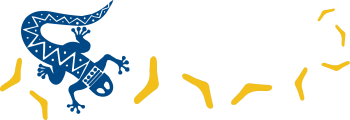 Gifted and Talented Identification Process